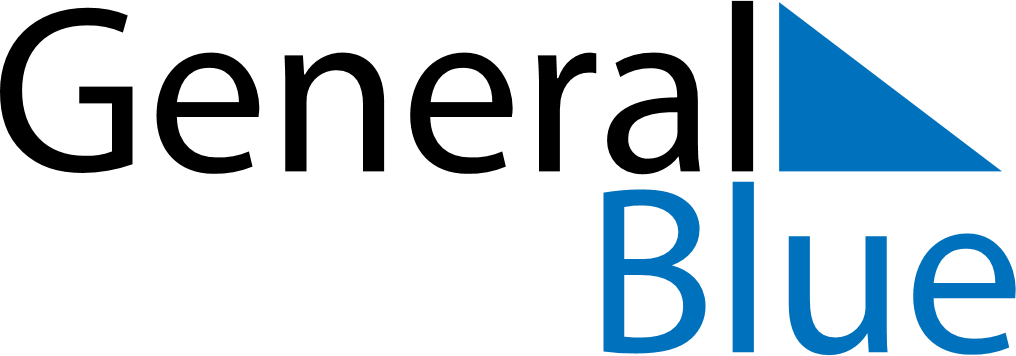 July 2024July 2024July 2024July 2024July 2024July 2024Sogndal, Vestland, NorwaySogndal, Vestland, NorwaySogndal, Vestland, NorwaySogndal, Vestland, NorwaySogndal, Vestland, NorwaySogndal, Vestland, NorwaySunday Monday Tuesday Wednesday Thursday Friday Saturday 1 2 3 4 5 6 Sunrise: 3:59 AM Sunset: 11:11 PM Daylight: 19 hours and 12 minutes. Sunrise: 4:00 AM Sunset: 11:10 PM Daylight: 19 hours and 9 minutes. Sunrise: 4:02 AM Sunset: 11:09 PM Daylight: 19 hours and 7 minutes. Sunrise: 4:03 AM Sunset: 11:08 PM Daylight: 19 hours and 5 minutes. Sunrise: 4:04 AM Sunset: 11:07 PM Daylight: 19 hours and 2 minutes. Sunrise: 4:06 AM Sunset: 11:06 PM Daylight: 18 hours and 59 minutes. 7 8 9 10 11 12 13 Sunrise: 4:08 AM Sunset: 11:04 PM Daylight: 18 hours and 56 minutes. Sunrise: 4:09 AM Sunset: 11:03 PM Daylight: 18 hours and 53 minutes. Sunrise: 4:11 AM Sunset: 11:02 PM Daylight: 18 hours and 50 minutes. Sunrise: 4:13 AM Sunset: 11:00 PM Daylight: 18 hours and 46 minutes. Sunrise: 4:15 AM Sunset: 10:58 PM Daylight: 18 hours and 43 minutes. Sunrise: 4:17 AM Sunset: 10:57 PM Daylight: 18 hours and 39 minutes. Sunrise: 4:19 AM Sunset: 10:55 PM Daylight: 18 hours and 35 minutes. 14 15 16 17 18 19 20 Sunrise: 4:21 AM Sunset: 10:53 PM Daylight: 18 hours and 32 minutes. Sunrise: 4:23 AM Sunset: 10:51 PM Daylight: 18 hours and 27 minutes. Sunrise: 4:25 AM Sunset: 10:49 PM Daylight: 18 hours and 23 minutes. Sunrise: 4:27 AM Sunset: 10:47 PM Daylight: 18 hours and 19 minutes. Sunrise: 4:30 AM Sunset: 10:45 PM Daylight: 18 hours and 15 minutes. Sunrise: 4:32 AM Sunset: 10:43 PM Daylight: 18 hours and 10 minutes. Sunrise: 4:34 AM Sunset: 10:41 PM Daylight: 18 hours and 6 minutes. 21 22 23 24 25 26 27 Sunrise: 4:37 AM Sunset: 10:38 PM Daylight: 18 hours and 1 minute. Sunrise: 4:39 AM Sunset: 10:36 PM Daylight: 17 hours and 57 minutes. Sunrise: 4:41 AM Sunset: 10:34 PM Daylight: 17 hours and 52 minutes. Sunrise: 4:44 AM Sunset: 10:32 PM Daylight: 17 hours and 47 minutes. Sunrise: 4:46 AM Sunset: 10:29 PM Daylight: 17 hours and 42 minutes. Sunrise: 4:49 AM Sunset: 10:27 PM Daylight: 17 hours and 37 minutes. Sunrise: 4:51 AM Sunset: 10:24 PM Daylight: 17 hours and 32 minutes. 28 29 30 31 Sunrise: 4:54 AM Sunset: 10:22 PM Daylight: 17 hours and 27 minutes. Sunrise: 4:56 AM Sunset: 10:19 PM Daylight: 17 hours and 22 minutes. Sunrise: 4:59 AM Sunset: 10:16 PM Daylight: 17 hours and 17 minutes. Sunrise: 5:01 AM Sunset: 10:14 PM Daylight: 17 hours and 12 minutes. 